 ПРОЕКТО внесении изменений в постановление администрации Ефремкасинского сельского поселения Аликовского района от 07.12.2012 г. №157 «Об утверждении о порядке применения к муниципальным служащим Аликовского района ЧувашскойРеспублики взысканий за коррупционные правонарушения»            В соответствии с Федеральным законом от 2 марта 2007 года N 25 "О муниципальной службе в Российской Федерации администрация Аликовского района постановляет:1. Внести в Положение о порядке применения к муниципальным служащим Аликовского района Чувашской Республики взысканий за коррупционные правонарушения, утвержденное постановлением администрации Ефремкасинского сельского поселения  Аликовского района от 22.08.2012 г. № 66 (с изменениями от 07.02.2013 г. № 20, 05.04.2013 г. № 85, 21.11.2018 № 71) следующие изменения:1.1. пункт 4.4. изложить в следующей редакции:       «4.4. Взыскания, предусмотренные пунктами 2.1,  2.2 и 2.3 раздела 2 и разделом 3 настоящего Положения, применяются не позднее шести месяцев со дня поступления информации о совершении муниципальным служащим коррупционного правонарушения, не считая периодов временной нетрудоспособности муниципального служащего, нахождения его в отпуске, и не позднее трех лет со дня совершения им коррупционного правонарушения. В указанные сроки не включается время производства по уголовному делу.»           2. Настоящее постановление вступает в силу после его официального опубликования.Глава Ефремкасинскогосельского поселения                                                                                                 В.М. ЕфимовЧУВАШСКАЯ РЕСПУБЛИКА 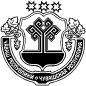 АДМИНИСТРАЦИЯЕФРЕМКАСИНСКОГОСЕЛЬСКОГО ПОСЕЛЕНИЯ АЛИКОВСКОГО РАЙОНА ЧĂВАШ РЕСПУБЛИКИЭЛĔК РАЙОнĕЕХРЕМКАССИ ЯЛ ПОСЕЛЕНИЙĕН АДМИНИСТРАЦИЙĕ ПОСТАНОВЛЕНИЕ № д.ЕфремкасыЙЫШАНУ № Ехремкасси яле